3 DAY SEMINAR REGISTRATION FORMREGISTRATION FEE per participant (materials included): Members ………………………………………………………………………380,00 € Others …………………………………………………………………………..600,00 €Members - individuals - SQLAdria Members - companies - SQLAdria - do not have to pay the registration fee for up to five employees Other - no Members – for payment before 15th May 2013 registration for the 3rd participant from the same company is gratis.  It is important to us that you enjoy this conference. If you have any special needs, dietary restrictions, accommodations or requirements, please let us know by placing an “X” in this box, and we will do our best to accommodate you.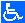 REGISTRATIONIf you want to participate at the seminar, please fill in the registration form and send it by fax (+385 51 338 531) or e-mail (info@sqladria.net). Please print and store the registration form, as you will need to present it together with the payment at the entrance to the conference hall.SQLAdria seminar – Dubrovnik, 09th -13th June 2013We want to register the following people:PAYMENT INFORMATIONPlease fill in the appropriate amounts and total below. The conference registration fee includes all scheduled meals and social functions, conference program materials, one set of Conference Proceeding, open forum discussions groups, the exhibit hall. All seminar registration fees are in EUR (or equivalent amount in national currency Croatian Kuna).Full payment by cheque, bank transfer or credit card must accompany this form or your registration cannot be processed.All fees shown are in EUR or Kuna. Payment by cheque or bank transfer must be made in EUR or Kuna. Credit cards will be billed to your account in our local currency using the exchange rate at time of processing. Full payment (or payment information) must accompany this form.Please indicate method of payment:1.   Payment by cheque	IN EUR 	Cheque # _______________________________	Make cheques payable to: SQLAdria, Rijeka, Raiffeisenbank Austria d.d. 2.   Payment by Bank Transfer (SWIFT) IN EURIBAN: HR 4624840081105807475Raiffeisenbank Austria d.d. ZagrebPetrinjska 59, 10000 ZagrebSWIFT: RZBHHR2X3.  Payment in Croatian Kuna (kn)	SQLAdria:  2484008-11058074754.  Payment by Credit card in Kuna (kn) Visa 	  MasterCard	  American Express 	 Diners ClubName and surnameE-mailChoose seminarChoose seminarz/OSLUWz/OSLUWz/OSLUWz/OSLUWz/OSLUWCOMPANYADDRESSCOUNTRYTEL/FAXE-MAILRegistration(s)EURTotalName (as it appears on card)Name (as it appears on card)Signature (as it appears on card)Signature (as it appears on card)Credit Card NumberExpiration Date